Doctora:ANA CECILIA BECERRA PABÓNEDITORA REVISTA PARADIGMAS SOCIO-HUMANÍSTICOSFUNDACIÓN UNIVERSITARIA JUAN N. CORPASCiudadRef.: Autorización para publicar artículo en la Revista Paradigmas Socio-HumanísticosYo(nosotros), _______________________________, identificado(s) con documento de identidad No._________________, en mi (nuestra) calidad de autor(es) y __________________ identificado(s) con el documento de identidad No._________________, en la calidad de coautor(es) del manuscrito titulado________________________________________________________________________________________________________________________,-en adelante “el artículo”-  me (nos) permito(s)  manifestar:Que el artículo en mención, es un trabajo original de mi (nuestra) autoría exclusiva, inédito, y detento la titularidad de los derechos morales del mismo, que no ha sido publicado anteriormente en formato impreso, digital, electrónico o en sitio Web, ni ha sido enviado simultáneamente a otra revista o está en análisis para su publicación.Que he (hemos) obtenido los permisos necesarios para reproducir en el artículo, material que no es de mi (nuestra) autoría y he (hemos) citado la fuente del mismo.Que el contenido, enlaces y materiales gráficos utilizados en el artículo, son mi (nuestra) responsabilidad como autor(es) del mismo, y no derivan compromiso frente a terceros de la Revista Paradigmas Socio-Humanísticos y de la Fundación Universitaria Juan N Corpas Que asumo (asumimos) la responsabilidad conceptual, ética y de las ideas expresadas en el artículo que he (hemos) escrito.Que he sido informado, conozco y estoy de acuerdo, con las normas de publicación y políticas editoriales de Revista Paradigmas Socio-Humanísticos.Que autorizo (autorizamos) a la Revista Paradigmas Socio-Humanísticos a publicar, reproducir y distribuir el artículo en formato impreso, digital y electrónico, sin compensación económica y por tiempo ilimitado, así como también, la transferencia a bases de datos externas nacionales e internacionales, atendiendo las necesidades de divulgación de los contenidos y de proyección de la revista.Que autorizo (autorizamos) que los fondos que se puedan recaudar por la divulgación y distribución del artículo, se destinen a apoyar el financiamiento de los costos asumidos por la Fundación Universitaria Juan N. Corpas para la publicación de este manuscritoQue, en caso de presentarse cualquier reclamación o acción por parte de un tercero en cuanto a los derechos morales o patrimoniales de autor sobre el artículo en cuestión, asumiré (asumiremos) toda responsabilidad y saldré (saldremos) en defensa de los derechos aquí otorgados.Los autores que publican en la revista se acogen al código de licencia Creative Commons Atribución-NoComercial-SinDerivadas 4.0 Internacional (CC BY-NC-ND 4.0) Licencia Creative Commons Atribución-NoComercial-CompartirIgual 4.0 Internacional 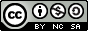 Cordialmente,Autor Principal:1) ____________________________________________	 ____________________ (Nombre completo)							 (Firma)Coautores:2)_____________________________________________	_____________________ (Nombre completo) 							 (Firma)3)_____________________________________________	 ____________________ (Nombre completo)							 (Firma)4)_____________________________________________	 ____________________ (Nombre completo)							 (Firma)